Grilled Chicken Thighs with Pineapple, Corn, and Bell Pepper RelishPerfect for summer cookouts, this grilled chicken recipe boasts phenomenal flavors from its savory-sweet relish.Yield: 4 servings (serving size: 2 thighs and 3/4 cup relish)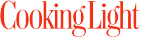 IngredientsCooking spray1 teaspoon garlic powder1 teaspoon ground cumin3/4 teaspoon salt, divided1/4 teaspoon freshly ground black pepper8 skinless, boneless chicken thighs (about 1 1/4 pounds)2 cups cubed fresh pineapple (about 1/2 pineapple)1/2 cup fresh corn kernels (about 1 ear)1/3 cup finely chopped red bell pepper1/4 cup thinly sliced fresh basil3 tablespoons finely chopped red onion1 tablespoon cider vinegar1 teaspoon sugarPreparation1. Heat a grill pan over medium-high heat; lightly coat with cooking spray. Combine garlic powder, cumin, 1/2 teaspoon salt, and pepper in a small bowl; sprinkle over chicken. Add chicken to pan; cook 10 minutes on each side or until done.2. Meanwhile, combine remaining 1/4 teaspoon salt, pineapple, and remaining ingredients in a medium bowl. Serve relish over chicken.Nutritional Information Amount per servingCalories 242Fat 6.1 gSat fat 1.5 gMonofat 1.8 gPolyfat 1.5 gProtein 29.6 gCarbohydrate 17.4 gFiber 1.3 gCholesterol 118 mgIron 2.2 mgSodium 571 mgCalcium 38 mg© 2017 MyRecipes.com is part of the Time Inc. Food Collection and the Time Inc. Lifestyle Network. All Rights Reserved.http://www.myrecipes.com/recipe/grilled-chicken-thighs-relish